МКОУ «Чабанмахинская СОШ»Отчет по целевой программе «Развитие национальных отношений в Республике Дагестан на 2011-2015 годы» за IV квартал 2017 годаВо всех классах были проведены классные часы, посвященные дню народного единства. 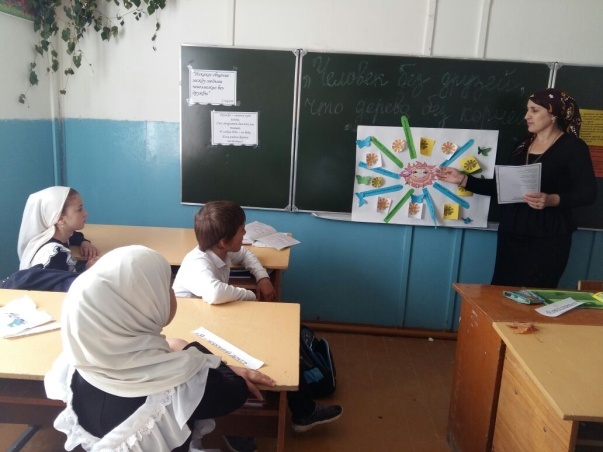 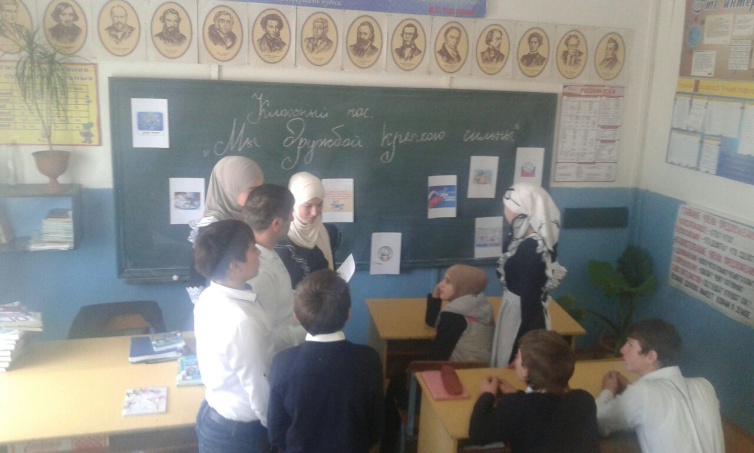 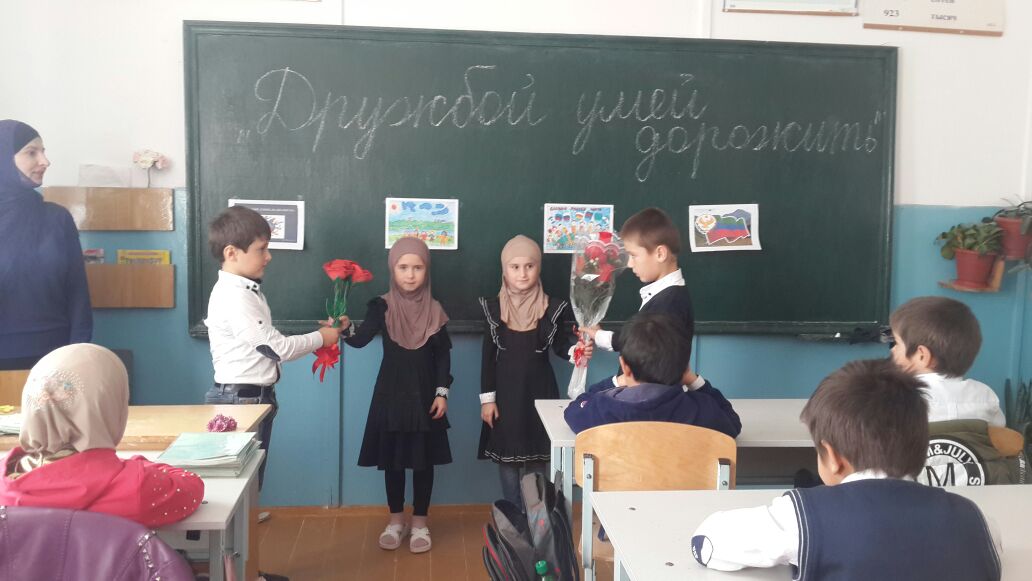 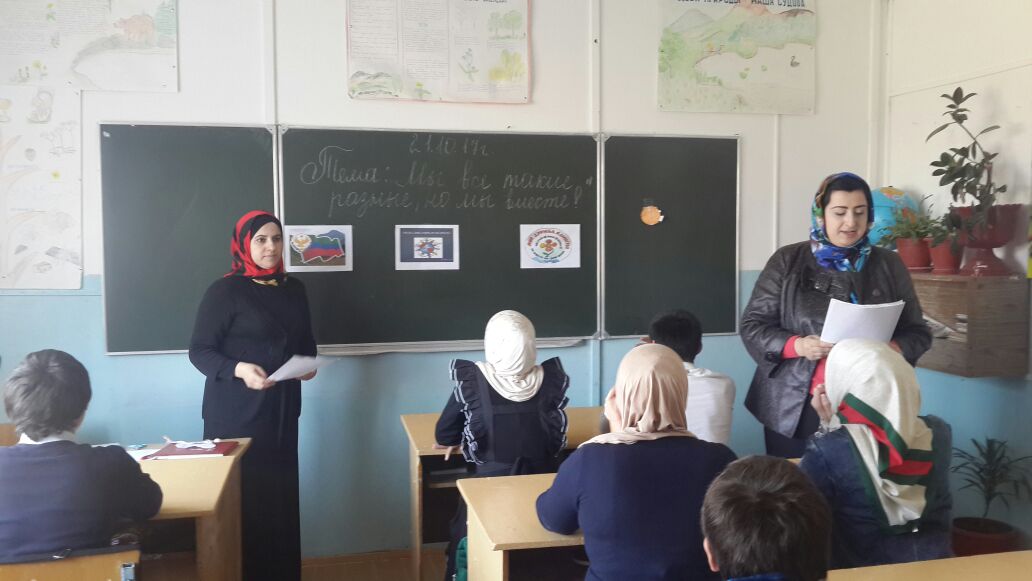 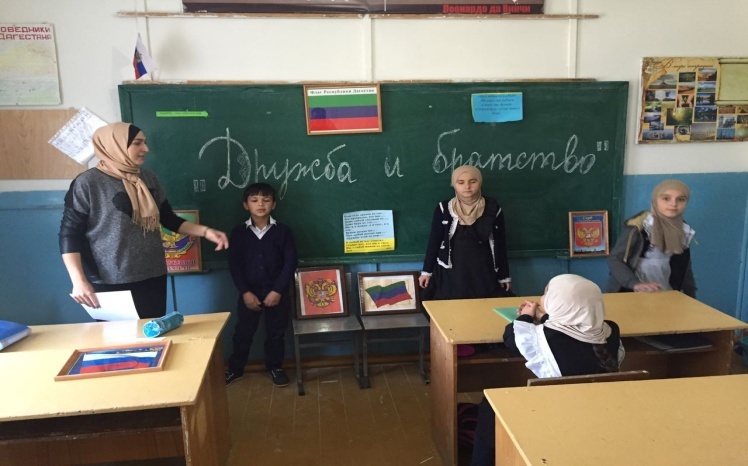 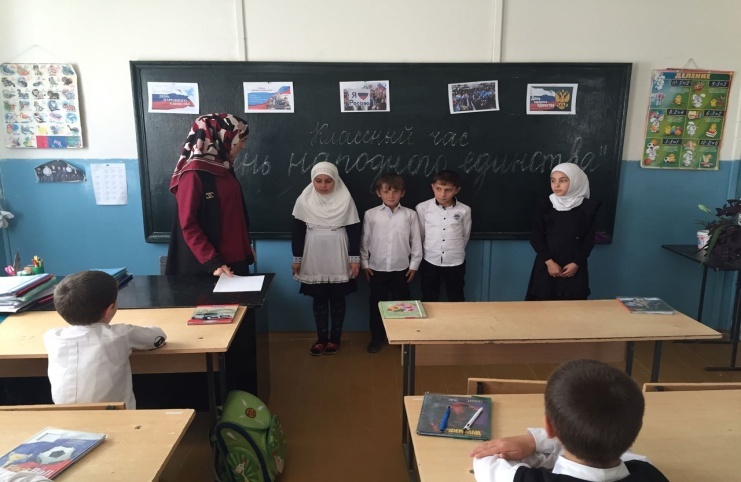 №МероприятияДатаКол-во педагоговКол-во учащихсяДостигнутые результаты1Открытые уроки по теме «Дружба и богатство», «Мы вместе дружбою сильны».С 19.10. 17. по 25.10.17.15140У детей развивается чувство любви и интереса к жизни народа в разное историческое время, к его истории, культуре России, в том числе и православной.